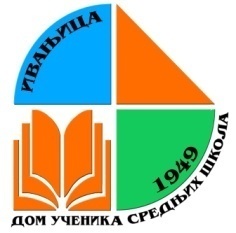 Дом ученика средњих школа ИвањицаБрој: Датум: 29.03.2019.г.Ј Е Л О В Н И К  БР. 1.            НАПОМЕНА: ЈЕЛОВНИЦИ ЋЕ СЕ ПРИМЕЊИВАТИ НАИЗМЕНИЧНО ПО 7 ДАНА,  ПОЧЕВШИ ОД 1.4.2019. ГОДИНЕ.  У случају да у Дому током викенда остане мање од 20 ученика биће им подељена сува храна у суботу - сва три оброка, и у недељу за доручак и  ручак. Ученици за доручак имају право на обе врсте јела и слатки и слани оброк. За ручак и вечеру бирају једно од два понуђена јела.        Главни кувар                                                                                                            ДИРЕКТОР                       Љиљана Ивановић,с.р.                                                                                              Горан Боторић,с.р.                             ________________                                                                                                     ________________        ОброкДанДоручакРучакВечераПонедељакХлеб,чај или какао са млеком1.Мармелада, маслац2.Алпска кобасица, крем сирХлеб, салата, пилећа супа, колач, лимунада1.Пилав са пилећим печењем2.Пекарски кромпир са крањском кобасицомХлеб,сир, кисело млеко,  воће1.Гибаница са сиром2. Барене виршле и барено јаје, сенфУторакХлеб,чај или бела кафа1. Паризер, сир за мазање 2.ЕурокремХлеб, јунећа чорба,  сир, сок, колач1. Рибић (пире са св. месом) 2.Пире - грашак са пилетиномХлеб, јогурт,  мајонез, воће 1.Чајна кобасица и качкаваљ у лепињи2.Ћевап месо и качкаваљ у лепињиСредаХлеб, чај 1.Мармелада, маргарин, посно пециво2. Сардина                ПОСНО                  Хлеб, салата.  сок,  посни колач1. Мусака2.Спанаћ, барени кукуруз, риба                                               ПОСНО       Компот, сенф, млеко дуготр.1.Проја, фета сир, кајмак, сланина2. Кромпир салата, пастрмка, хлеб                               ПОСНО                                                                                                       ЧетвртакХлеб, чај, јогурт1.Ролована виршла2.ЕурокремХлеб, салата, јунећа супа,  кроасан са кремом, воће1. Грашак, барена шаргарепа и јунећа шницла 2.Гулаш  са макароном Јогурт, сутлијаш1. Помфрит са пилећим белим месом, хлеб, 2.Погачице са сиромПетакХлеб, чај                                1.Мед, маргарин2.Паштета од туне   ПОСНО     Хлеб, салата, посна супа, воће 1. Кромпир паприкаш са свињским месом2.Рестован пасуљ, риба   ПОСНО Компот1. Прженице, сир, кајмак2. Пржени кромпир, гирице, хлеб, кечап                   ПОСНО                              СуботаХлеб, кисело млеко1.Месни нарезак2.ЕурокремХлеб,сок,колач, млеко дуготрајно1.Пире са пилећим месом2.Паштета, крем сирХлеб,колач, сок1.Пржена јаја са сланином2. Туњевина, сир пуномасниНедељаХлеб, дуготр. млеко 1.Паштета2.Мед, маслацХлеб,салата, колач, сок1.Грашак, шаргарема са јунећом шницлом.2. Сардина, пуномасни сир, воћни јогурт Хлеб,сир, сенф, сок1.Пржен кромпир са крањском кобасицом2.Алпска кобасица, барено јаје